Town of BridgtonOrdinance Review Committee ~ November 11, 2020 Meeting Minutes:Meeting called to order at 6:15pm.Pledge of AllegianceAttendance:  Len Rudin (Chair); Kevin Raday (Vice Chair); Samantha Zawistowski (Secretary); Mary Tworog; Glen Garland; Phil Jones (Police Chief)Absent:  Lee Eastman (Board of Selectman Liaison); Deb Brusini; Approval of minutes from August 19Approval of minutes from September 23Phil Jones expert opinion on Disorderly HouseIs a useful tool to help them guide their police workWe have state funded housing, possibility of police contacting the landlord is an incentive to improve behaviorTroublesome people may be inclined to move and therefore reduce police/fire/etc callsProtecting those affected by domestic violence is importantIf domestic violence falls under this ordinance, victims are less likely to call for helpState that domestic violence is not included in the ordinance – put into definitionTargets owner and not the person?There is a lot of due process, not an immediate fineOrdinance is a check on the owners to be sure that they are taking responsibility for their tenants, but they are not definitively going to be fined/etcIt is rare that anyone gets to the point of going before the boardPhil Jones expert opinion on curfew ordinanceImportant though not always used, incentive to stay home and not cause troubleLegal authority to tell kids to get off the street, help keep the Town and them safePenalties: Community service for kids, fine for parentsRestorative justice/restorative practice – non punitive way to show kids the error of their way and create a learning/growing experience (recommends using this specific language)Phil Jones expert opinion on fireworks/nudityNudity ordinance – language looked fineFireworksClarify that fireworks cannot be lit on public land (Town could be liable for damages)Weekends only – reduce phone traffic at the police station, less complaintsIf there is timing/curfew, consider making it all the same time – ease of remembering for citizens and police officers (only if it makes sense)Next meeting will be virtual.  We will review the Nudity, Fireworks, and Disorderly House Ordinances, then return to reviewing the curfew and dog ordinancesFireworks ordinance changesEliminate exception for boat houses, specify that docks must be attached to the landChange curfew to 11pm to match the curfew ordinance – check state lawState clearly that public property also requires permission from the ownerDon’t specify combustible material (too vague a term)Action Items:Len: Invite Linda LaCroix to next meetingSamantha: Send updated redlined Ordinances to Committee and Ordinance Summaries, Submit MinutesNext Meeting:  Wednesday, December 16th @ 6:15pm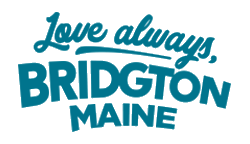 Meeting Adjourned @ 7:10pmSincerely, Samantha Zawistowski